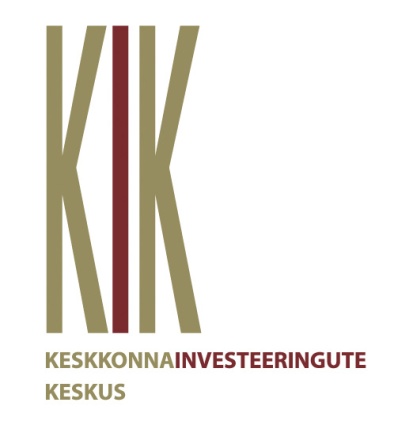 Tegevuse/ürituse/programmi  nimi: ......................................................................................................... osalejate nimekiri                                           Projekti nimi ja number:  .......................................................................................................................................................Rahastaja(d)/toetaja(d): SA Keskkonnainvesteeringute Keskus,.................................................................................................Kuupäev: ......................................................Läbiviija/korraldaja: ................................................................................................................................................................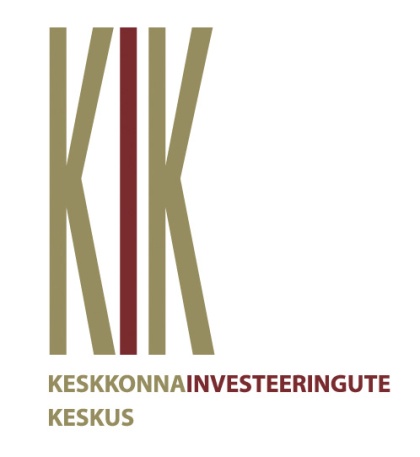 Tegevuse/ürituse/programmi  nimi: ......................................................................................................... osalejate nimekiri                                           Projekti nimi ja number:  .......................................................................................................................................................Rahastaja(d)/toetaja(d): SA Keskkonnainvesteeringute Keskus,.................................................................................................Kuupäev: ......................................................Läbiviija/korraldaja: ................................................................................................................................................................(siin võib jätta ka ainult nime tulba, sel juhul peab lisama kooli/klassi ja õpetaja rea)NimiAsutusKontakt (telefon/e-post)Allkiri1.2.3.4.5.6.7.8.9.10.11.12.13.NimiKool/klass1.2.3.4.5.6.7.8.9.10.11.12.